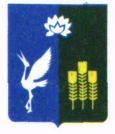 АДМИНИСТРАЦИЯПРХОРСКОГО СЕЛЬСКОГО ПОСЕЛЕНИЯСПАССКОГО МУНИЦИПАЛЬНОГО РАЙОНА ПРИМОРСКОГО КРАЯПОСТАНОВЛЕНИЕ26 октября 2016 года                        с. Прохоры                                                № 104-па	 На основании Федерального закона от 06 октября 2003 года № 131-ФЗ                     "Об общих принципах организации местного самоуправления в Российской Федерации", Федерального закона от 25 декабря 2008 года № 273-ФЗ                                  "О противодействии коррупции", Указа Президента Российской Федерации                             от 22 декабря 2015 года № 650 "О порядке сообщения лицами, замещающими отдельные государственные должности Российской Федерации, должности федеральной государственной службы, и иными лицами о возникновении личной заинтересованности при исполнении должностных обязанностей, которая приводит или может привести к конфликту интересов, и о внесении изменений в некоторые акты Президента Российской Федерации", постановления Губернатора Приморского края от 11 июля 2016 года «Об утверждении Порядка сообщения государственными гражданскими служащими Приморского края о возникновении личной заинтересованности при исполнении должностных обязанностей, которая приводит или может привести к конфликту интересов», Устава Прохорского сельского поселения,  администрации Прохорского сельского поселенияПОСТАНОВЛЯЕТ:1.Утвердить прилагаемое Положение о порядке сообщения лицами, замещающими должности муниципальной службы в администрации Прохорского сельского поселения о возникновении личной заинтересованности при исполнении должностных обязанностей, которая приводит или может привести к конфликту интересов (далее - Положение).Обнародовать настоящее постановление на официальном сайте администрации Прохорского сельского поселения в информационно-коммуникационной сети Интернет.3. Контроль за исполнением настоящего постановления оставляю за собой.Глава администрацииПрохорского сельского поселения                                                           В.М. ПрохоровУтвержденопостановлением администрацииПрохорского сельского поселенияот 26 октября 2016 № 104-паПоложение о порядке сообщения лицами, замещающими должности муниципальной службы в администрации Прохорского сельского поселения о возникновении личной заинтересованности при исполнении должностных обязанностей, которая приводит или может привести к конфликту интересов  1. Настоящим Положением определяется порядок сообщения лицами, замещающими должности муниципальной службы в администрации Прохорского сельского поселения (далее - муниципальные служащие) о возникновении личной заинтересованности при исполнении должностных обязанностей, которая приводит или может привести к конфликту интересов.2. Муниципальные служащие обязаны в соответствии с законодательством Российской Федерации о противодействии коррупции не позднее рабочего дня, следующего за днем, когда ему стало известно о возникновении личной заинтересованности при исполнении должностных обязанностей, которая приводит или может привести к конфликту интересов письменно сообщать, о возникновении личной заинтересованности при исполнении должностных обязанностей, которая приводит или может привести к конфликту интересов, а также принимать меры по предотвращению или урегулированию конфликта интересов.3. Сообщение оформляется в письменной форме в виде уведомления о возникновении личной заинтересованности при исполнении должностных обязанностей, которая приводит или может привести к конфликту интересов, по форме согласно приложению № 1 к настоящему Положению (далее - уведомление).4. Муниципальные служащие направляют уведомление председателю Комиссии по соблюдению требований к служебному поведению муниципальных служащих и урегулированию конфликта интересов в администрации Прохорского сельского поселения (далее - Комиссия). При нахождении муниципального служащего вне места службы (командировка, отпуск, временная нетрудоспособность) он уведомляет о возникновении личной заинтересованности любыми доступными средствами связи, а по прибытии к месту службы оформляет уведомление в течение одного рабочего дня со дня прибытия.5. Порядок рассмотрения уведомления определяется положением о Комиссии, утвержденным постановлением администрации Прохорского сельского поселения от 01 июня 2016 года № 61-па «Об утверждении Положения о комиссии по соблюдению требований к служебному поведению муниципальных служащих и урегулированию конфликта интересов в администрации Прохорского сельского поселения», (изм. от 27.07.2016 № 78-па).6. Секретарь Комиссии направляет соответствующее решение Комиссии представителю нанимателя (работодателя) муниципального служащего, в отношении которого рассматривался вопрос о возникновении личной заинтересованности при исполнении им должностных обязанностей, которая приводит или может привести к конфликту интересов, в виде выписки из протокола заседания Комиссии.Приложение № 1к Положению о порядке сообщения лицами,замещающими должности муниципальной службы в администрации Прохорского сельского поселенияо возникновении личной заинтересованности при исполнении должностных обязанностей, котораяприводит или может привестик конфликту интересов, утвержденному постановлением администрации Прохорского сельского поселенияот 26 октября 2016 года № 104-па_________________________(отметка об ознакомлении) Председателю Комиссии  по соблюдению  требований к служебному поведению  муниципальных служащих Прохорского сельского поселения и урегулированию конфликта интересов  от  ________________________________  __________________________________  __________________________________  __________________________________        (Ф.И.О., замещаемая должность)УВЕДОМЛЕНИЕо возникновении личной заинтересованности при исполнении должностныхобязанностей, которая приводит или может привести к конфликту интересовСообщаю о возникновении у меня личной заинтересованности при исполнении должностных обязанностей, которая приводит или может привести к конфликту интересов (нужное подчеркнуть).Обстоятельства,    являющиеся    основанием    возникновения     личнойзаинтересованности: __________________________________________________________________________________________________________________________________________________________________________________________________Должностные  обязанности,  на  исполнение  которых   влияет  или  может повлиять личная заинтересованность: ___________________________________________________________________________________________________________________________________________________________________________________________________________________________________________________________Предлагаемые  меры  по  предотвращению  или  урегулированию   конфликтаинтересов: _______________________________________________________________________________________________________________________________________________________________________________________________________________________________________________________________________________________________________________________________________________________________Намереваюсь (не намереваюсь) лично присутствовать на заседании Комиссии по соблюдению  требований  к  служебному  поведению муниципальных служащих Прохорского сельского поселения  и урегулированию конфликта интересов  при рассмотрении настоящего уведомления (нужное подчеркнуть)."___" ____________ 20__ г. __________________________ _____________________                                                        (подпись лица, (расшифровка подписи)                                                                  направляющего уведомление)Об утверждении Положения о порядке сообщения лицами, замещающими должности муниципальной службы в администрации Прохорского сельского поселения о возникновении личной заинтересованности при исполнении должностных обязанностей, которая приводит или может привести к конфликту интересов